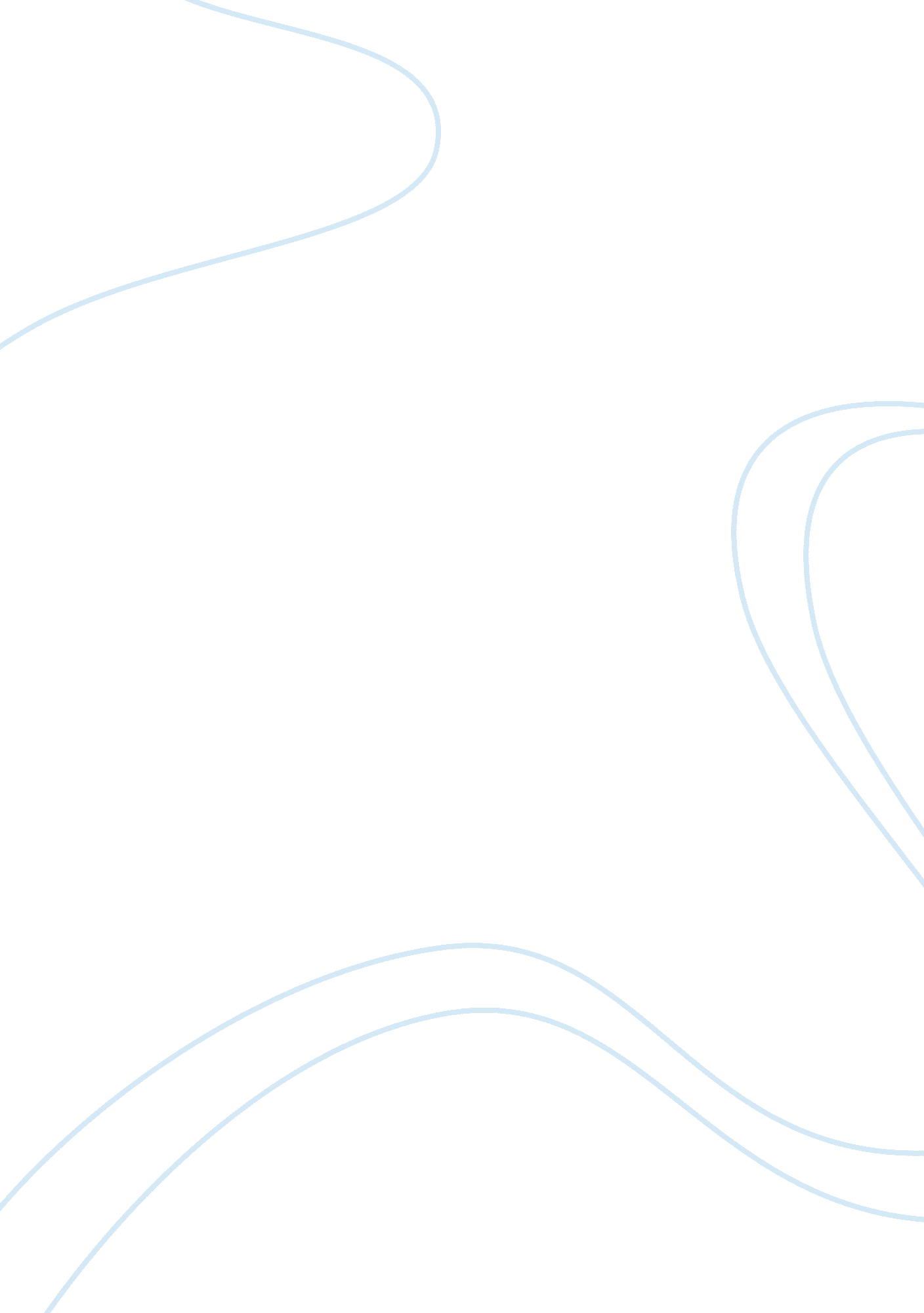 Example of essay on cultural considerationsLaw, Security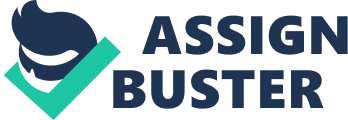 A country’s justice and security administration are the fundament for both economic and political sectors. It is therefore crucial to set in place a stable and reliable system. Cultural practices and influences, on the hand have undermined the proper implementation of justice and security administration. In reference to a justice and security system perspective, the cultures have contributed to a variety of positive and negative impacts to the in all aspects of life. Culture influence and effect demand for most attention in order to ensure that there is effective and efficient security administration system and justice. 
The law, which guides and governs people of a particular society, undergoes a regular revision. This is because people belonging to different cultural behaviors differently due to their cultural belief and practices and criminal behaviors. For instance, a person may have a background or culture that practices animal sacrifice that is termed as cruelty in today’s society. This means that animals’ life is respected hence no animal should be selected at random for killing. In a general point of view, the justice system is negatively affected by the culture because it deters the main purpose of locking a convict in the person. That is, some cultures practices empower the prisoners while in prison to make them better in committing the crime instead of provide solution for the crime committed. Diversity in the justice and security administration has a positive impact.   Due to the existence of different race, and ethnic group different measure has been developed to facilitate maximum security for the member of the society. These has therefore improves the levels of justice administration and the kind of security system which in place (Gaunt, 2010). 
In a mixed culture society, several contemporary methods affect the security administration and justice system. The variety of beliefs in a society contributes or influences the entire security administration. The rights to possess and safety of a person’s property influence administration of the security. Different culture has their own ways of administering justice and security to its people. The method used to ensure that the people in the society subjected to full security and safety are implemented according to the cultural practices in place. The emergence of police practice come as a result of the military occupation of numerous countries in the Middle East and Europe. The military plays a very essential role of training the local police force despite the fact that their rule differs The free people are suffering abuse at the hands of the police in those countries.   In those cases where militant law is present and security is more prevalent, the police appear to work more for the current occupying military than for that country’s government or the people. More than 200 cases of torture have either been investigated or court marshaled by the United States in violation of the United Nations anti-torture body in 2006.   This increase in torture may be caused by racial, ethnic, and religious differences in the contemporary War on Terrorism. The abuse on that scale does not occur within the United States; however, a problem still exists with the assessment of police and security personnel. The military, governments, security agencies, and local or foreign police scrutinize these practices.   Of course, these practices question discrimination and profiling.   Profiling is one of the major concerns here in the United States (Johnston, 2003). 
Law enforcement agency all over the globe has embraced the community policing because it plays a fundamental role in maintaining the people’s safety. The main goals and objectives of community policing is to safeguard the society from any form of crime. It also assist in development of a suitable partnership (police- community). Friedman argues that development of effective and efficient Community policing demands a state or country to invest in the methods training focusing mostly to the problem analysis and criteria of problem solving. The other areas that require some sort of special attention from the concern authorizes are facilitation, the existing modes of communication, the process of mediation, and the conflict resolution mechanism (Psychogiopoulou, 2008). 
Cultural concerns and the influences have an impact on the nondiscrimination practices that is the some culture practice advocate for continuation of discrimination especially female discrimination. The kinds of cultural practices refer a female as inferior compared to the male gender. Justifications of this practice means promotion for discrimination thus affecting a smooth process of administering justice to the lawbreaker. On the hand, other cultural concern discourages discrimination therefore give all people equal opportunities to face the due course of justice. It also ensures that both genders are treated fairly. It implies that both male and female undergoes the same trial process before the final verdicts is delivered and are entitled to the same security for their safety. The society comprises of different cultural practices that affects the nondiscrimination practices. The justice and security administration system of different culture are the main factor that can indicate the level or extend to which the mixed culture are influencing the criminal justice system. 
According to Robert Peel, (1855) proposing for a Bill that would influence the kind of security personnel in the community had a bigger impact in the justice and security administration. After the Billing was enacted in law it was referred to as “ Bill for Improving the Police in and near the Metropolis,” hence serving as the basic factor for today’s policing. This is as a result of evidence from the police archives that were destroyed. Robert peel composed nine principles that are required in organizing the police department in modern society. The main purpose of the principle is to incorporate all the police policies in order to facilitate the entire process of preventing crimes and order. It has a hand for the achievements of the police to perform their duties and responsibilities adequately (Gaunt, 2010). 
Robert Peel argument, outline that the police department can only be effective and effective in their activities that are set place to prevent crimes and bring order if their action gets the approval from the public. This simply implies that the police department’s power to perform their duties depends on the public. The police department has to establish a good relationship between them and the public since it requires their cooperation so as to obtain important information that can lead to prevention of crimes and maintaining order in the society. The nine principles are important in organizing a police department because it entitles the police the power and responsibility to evaluate the degree of public cooperation because it is mostly diminishing as opposed to the necessity to initiate force for there to be order and safety. It thus means that the police should get favor from the public by demonstrating the capability to maintain peace and order in the community. This is by providing service to the law rather than catering for the public opinions. The police department has to come up with a suitable way to use physical force without inconveniencing the public. It would facilitate the police to secure a chance of observing the law and restoration of order within all the boundaries of a particular community. The police should sensitize the pub lice the importance of maintaining the good police- public relationship since they dependent to each other. The public should be aware that the police authorities are same to the public and vice versa. It therefore means that the public should not hesitate to cooperate with the police and the police should respond to the public promptly. Organizing police department demands that the entire police activities be guided by strict rule and regulation that limits their function to implementing law and not interrupting the judiciary powers. The efficiency and of the performance police department are determined by lack or low crime rates and high degree of security levels in the society (Johnston, 2003). 
In conclusion, cultural concern and influence of modern society are responsible for the current state of security and justice in the society. Mixed cultures affect the security administration in different ways and influence the manner to which justice is observed to the lawbreaker and the victim of the action. The entire process criminal justice system is elaborate by the nine principles of Robert Peel. He based his argument on the community policing stating the relevant steps that a police department should incorporate in their strategic plan in order to provide their service to the public. References Gaunt, R. A. (2010). Sir Robert Peel the life and legacy. London: I. B. Tauris 
Johnston, L., & Shearing, C. D. (2003). Governing security: explorations in policing and justice. London: Routledge. 
Psychogiopoulou, E. (2008). The integration of cultural considerations in EU law and policies. Leiden: Martinus Nijhoff Publishers. 